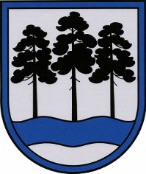 OGRES  NOVADA  PAŠVALDĪBAReģ.Nr.90000024455, Brīvības iela 33, Ogre, Ogres nov., LV-5001tālrunis 65071160, e-pasts: ogredome@ogresnovads.lv, www.ogresnovads.lv PAŠVALDĪBAS DOMES ĀRKĀRTAS SĒDES PROTOKOLA IZRAKSTS35.Par dalības turpināšanu biedrībā “Latvijas siltumuzņēmumu asociācija”Saskaņā ar Pašvaldību likuma Pārejas noteikumu 10.punktu pašvaldības līdz 2023.gada 30.jūnijam likvidē to izveidotās biedrības un nodibinājumus, kas neatbilst šā likuma 79.pantā noteiktajam, vai izbeidz savu dalību šādās biedrībās un nodibinājumos. Pašvaldību likuma 79.panta pirmajā daļā ir noteikts, ka pašvaldības var dibināt kopīgas biedrības un nodibinājumus pašvaldību kopīgu interešu īstenošanai. Ja biedrība neatbilst Pašvaldību likuma 79.panta pirmās daļas prasībām, saskaņā ar minētā panta trešo daļu, dome var lemt par pašvaldības dalību biedrībā, ja pašvaldības dalību biedrībā paredz starptautiskie normatīvie akti, likums vai Ministru kabineta noteikumi vai pašvaldības dalība ir nepieciešama sabiedrības virzītas vietējās attīstības īstenošanai. Biedrības “Latvijas siltumuzņēmumu asociācija”, reģistrācijas numurs 40008052759, (turpmāk – Biedrība), juridiskā adrese: Kandavas iela 16, Rīga, biedri ir šādas Ogres novada pašvaldības (turpmāk – Pašvaldība) sabiedrības ar ierobežotu atbildību:sabiedrība ar ierobežotu atbildību “LIELVĀRDES REMTE”, reģistrācijas numurs 47403003224, juridiskā adrese: Ceriņu iela 3, Lielvārde, Ogres novads, kas iestājās Biedrībā 2022. gada augustā;sabiedrība ar ierobežotu atbildību “Ogres Namsaimnieks”, reģistrācijas numurs 40103941081, juridiskā adrese: Mālkalnes prospekts 3, Ogre, Ogres novads. Biedrības biedrs kopš tās dibināšanas 1999. gada februārī.Dalības maksas apmērs Biedrībā tiek aprēķināts, ņemot vērā Biedrības biedra siltumenerģijas ražošanas apjomu iestāšanās brīdī Biedrībā. Attiecīgi, sabiedrībai ar ierobežotu atbildību “LIELVĀRDES REMTE” noteiktā dalības maksa ir 1000 euro gadā un sabiedrībai ar ierobežotu atbildību “Ogres Namsaimnieks” - 1600 euro gadā.Saskaņā ar Biedrības statūtiem, Biedrības mērķi ir:apvienot centralizētajā siltumapgādē un aukstumapgādē un ar to saistītās nozarēs strādājošus komersantus, institūcijas un speciālistus kopīgiem mērķiem, uzdevumiem un pasākumiem, lai Biedrības biedru un Latvijas sabiedrības interesēs veiktu mērķtiecīgu darbību: siltumapgādes un aukstumapgādes uzlabošanu un koģenerācijas attīstīšanu;pārstāvēt un aizstāvēt Biedrības biedru intereses;sekmēt Biedrības kā siltumapgādes un aukstumapgādes jomā visautoritatīvākās organizācijas attīstību, kas apzinātu, apkopotu un izvērtētu viedokļus un priekšlikumus ar siltumapgādi un aukstumapgādi saistītos organizatoriskajos un tehniskajos jautājumos, kā arī aktīvi darbotos problēmu risināšanā, apkopojot un sagatavojot priekšlikumus valsts un pašvaldību institūcijām.Pašvaldību likuma 79.panta trešā daļa ietver kritērijus pašvaldības dalībai biedrībās un nodibinājumos:pašvaldības dalību biedrībā vai nodibinājumā paredz starptautiskie normatīvie akti, likums vai Ministru kabineta noteikumi;pašvaldības dalība ir nepieciešama sabiedrības virzītas vietējās attīstības īstenošanai.Vides aizsardzības un reģionālās attīstības ministrija ir norādījusi, ka  minētās tiesību normas ietvarā ir jāvērtē, vai: dalības pamatā ir vietējās sabiedrības iniciatīva;biedrība / nodibinājums veicina Ogres novada teritorijas attīstību;tieši un tikai ar biedrību / nodibinājumu kā organizācijas formu ir iespējams veikt tās funkcijas un mērķus, kas konkrētajā gadījumā ir noteikti.Dalība Biedrībā sabiedrībai ar ierobežotu atbildību “LIELVĀRDES REMTE” un  sabiedrībai ar ierobežotu atbildību “Ogres Namsaimnieks” kā centrālās siltumenerģijas ražotājiem un piegādātājiem dod iespēju piedalīties centralizētās siltumapgādes un koģenerācijas attīstībā, ieviešot modernu energoefektīvu tehniku, maksimāli izmantojot vietējo kurināmo, attīstot vietējās siltumtehnikas ražošanu kā arī piedaloties siltumapgādes attīstības plānu un normatīvo aktu izstrādē, tādejādi paaugstinot energoefektivitāti un izmaksu samazināšanu patērētājiem. Ņemot vērā augstāk minēto un pamatojoties uz Pašvaldību likuma 10.panta pirmās daļas 9. punktu un 79.panta trešo un ceturto daļu, balsojot: ar 15 balsīm "Par" (Andris Krauja, Artūrs Mangulis, Atvars Lakstīgala, Dace Māliņa, Daiga Brante, Dainis Širovs, Dzirkstīte Žindiga, Egils Helmanis, Gints Sīviņš, Ilmārs Zemnieks, Indulis Trapiņš, Jānis Iklāvs, Jānis Siliņš, Raivis Ūzuls, Valentīns Špēlis), "Pret" – nav, "Atturas" – nav, Ogres novada pašvaldības dome NOLEMJ:Atļaut sabiedrībai ar ierobežotu atbildību “LIELVĀRDES REMTE” turpināt dalību biedrībā “Latvijas siltumuzņēmumu asociācija”, reģistrācijas numurs 40008052759, (turpmāk – Biedrība), pilnvarojot tās valdes priekšsēdētāju Andi Siliņu pārstāvēt sabiedrības ar ierobežotu atbildību “LIELVĀRDES REMTE” intereses Biedrībā.Atļaut sabiedrībai ar ierobežotu atbildību “Ogres Namsaimnieks” turpināt dalību Biedrībā, pilnvarojot tās valdes locekli Kasparu Grīnbergu pārstāvēt sabiedrības ar ierobežotu atbildību “Ogres Namsaimnieks” intereses Biedrībā.Uzdot Ogres novada pašvaldības Centrālās administrācijas Kancelejai informēt Biedrību par šo lēmumu, ievērojot Biedrību un nodibinājuma likumā un Biedrības statūtos noteikto kārtību. Kontroli par lēmuma izpildi uzdot Ogres novada pašvaldības izpilddirektoram.(Sēdes vadītāja,domes priekšsēdētāja E.Helmaņa paraksts)Ogrē, Brīvības ielā 33                   Nr.10 2023. gada 29. jūnijā